	   Trần Thị Ngọc YếnUBND QUẬN LONG BIÊNTRƯỜNG THCS THƯỢNG THANH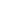   LỊCH CÔNG TÁC TUẦN NĂM HỌC 2023 - 2024TỪ 02/10/2023 ĐẾN NGÀY 08/10/2023ThứBuổiND công việc, thời gian, địa điểmPhân công nhiệm vụBGH trựcHai02/10S- Tiết 1: Chào cờ chuyên đề:Hưởng ứng tuần lễ học tập suốt đời- Sinh hoạt – Đại hội Chi đội: Triển khai cuộc thi ATGT- 8h30: PGD về xây dựng ý kiến cho tiết dạy GVG TP của Đ/c Công- 9h: VP nộp đăng ký bài thi và xác nhận của nhà trường về PGD- Lớp trực tuần: 8A3- 100% CBGV mặc áo sơmi trắng quần sẫm màu- Đ/c Dung, GVCN các lớp- BGH, Đ/c Công và tổ nhóm CM- Đ/c Thắng- GVCN và học sinh lớp 8A3Đ/c YếnHai02/10C- GVCN nộp Biên bản, cam kết, phiếu ý kiến – về Đ/c Hoài- 17h20: Dạy bồi dưỡng HSY Khối 9 – môn Ngữ văn- Lớp trực tuần: 8A4- Đ/c Hoài phụ trách, GVCN nộp đúng hạn- Đ/c Hường, GV dạy theo p/c- GVCN và học sinh lớp 8A4Đ/c YếnBa03/10S- 7h15-7h30: Kiểm tra đầu giờ khối 9 – môn Toán- 9h05: Tập thể dục giữa giờ - Kiểm tra lớp 6A1- Tiết 5; Chuyên đề Toán lớp 6A5 – Đ/c Hoa- GV trông kiểm tra theo p/c- Đ/c Dung, Hưng- Đ/c Hoa và tổ nhóm CMĐ/c HoàiBa03/10C- BGH dự giờĐ/c HoàiTư04/10S- BGH dự giờĐ/c HườngTư04/10C- BGH dự giờĐ/c HườngNăm05/10S- 7h15-7h30: Kiểm tra đầu giờ khối 9 – môn Tiếng Anh- 8h: PGD về xây dựng ý kiến cho tiết dạy GVG TP của Đ/c Công- 9h05: Tập thể dục giữa giờ - Kiểm tra lớp 6A2- GV trông kiểm tra theo p/c- BGH, Đ/c Công và tổ nhóm CM- Đ/c Dung, HưngĐ/c HoàiNăm05/10C- 14h: 11 Học sinh lớp 9 học CLB HSG Quận tại trường THCS Gia Thụy - Nhóm Tiếng Anh nộp giáo án và Phiếu bài tập tuần 6 về Đ/c hường- 17h20: Dạy bồi dưỡng HSY Khối 9 – môn Toán- GVCN các lớp 9 có HS tham dự - Nhóm trưởng TA phụ trách- Đ/c Hường, GV dạy theo p/cĐ/c HoàiSáu06/10S- Trong ngày: Nhóm trưởng V-T-A khối 9 nộp đề kiểm tra đầu giờ (toàn bộ) của tuần tiếp theo về Đ/c Hường (để lưu và duyệt), Đ/c Thắng (để in sao đề)GV báo cáo tiết dạy chuyên đề của tuần tiếp theo về Đ/c Hường và Đ/c ThắngNhóm trưởng V-T-A Khối 9GV dạy CĐ theo phân côngĐ/c YếnSáu06/10C- Tham dự Tổng kết công tác Công đoàn (Chiều thứ 6 và sáng thứ 7)- 16h30: Họp HĐSP Tháng 10- Lao động vệ sinh khử khuẩn: Lớp 9A5 và 9A6- Đ/c Mai- 100% CBGV-NV- GVCN lớp 9A5, 9A6Đ/c YếnBảy07/10S- 7h15-7h30: Kiểm tra đầu giờ khối 9 – môn Ngữ văn- Tiết 1,2: Học CLB Em yêu thích khối 6,7- GV trông kiểm tra theo p/c- GV dạy theo p/cĐ/c HườngBảy07/10C- Hoàn thành công tác chuẩn bị tiết thi GVG cấp Thành phố tại trường THCS Ngọc Lâm- 14h: 11 Học sinh lớp 9 học CLB HSG Quận tại trường THCS Gia Thụy - Tiết 1,2: Học CLB Em yêu thích khối 8- GVCN các lớp 9 có HS tham dự - GVCN các lớp có HS tham gia - GV dạy theo p/cĐ/c HườngCN08/10S- BV trựcBV trựcCN08/10C- BV trựcBV trựcThượng Thanh, ngày 02 tháng10 năm 2023HIỆU TRƯỞNG